Salman 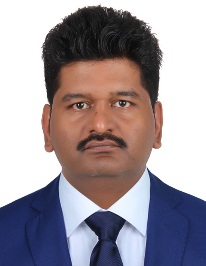 E-mail: salman.382713@2freemail.com 	Driving License: Oman (Light Vehicle)Get an honorable position in a growing organization where my as a Service Engineer skills along with my Experience and Study will provide an opportunity to make valuable contribution to an organization.	Installation Driver of Scanner Copier and Printer in LAN \Wireless base networking.	As a Photocopiers technician fault finding mechanical and electronically problems.	Try to Repair the fault at customer location.	As a Senior Photocopier/Printer Service Engineer having 18 years’ experience in these Brands Konica Minolta, Canon, Sharp, Ricoh and Kyocera Mita Multifunctional System from 20 Copy speed to 105 Copy per Minute Color and Black Units.			Frequent in English, Arabic, URDU, Punjabi, and Marwari.DegreeSessionBoardMetric1997B.I.S.E LahoreF.A.1999PrivateWorkingCompanyExperienceSenior  Service EngineerLeading Edge ComputerJanuary 1998 To September 2001Field Service TechnicianHusun al Debaishi Trading and ContractingMuscat OmanSeptember 2001November 2006Field Service TechnicianMadina Al Manama L.L.C Ruwi OmanJanuary 2006August 2011Field Service TechnicianShatti Na’ammah L.L.CSur OmanNovember 2012June 2014Date of birth28/11/1977ReligionIslamStatusMarriedNationalityPakistan